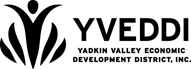 Confirmation of Receipt of Mandatory Health & Safety Information
YVEDDI Weatherization Assistance ProgramConfirmation of Receipt of Mandatory Health & Safety Information
YVEDDI Weatherization Assistance ProgramJob #:     Job #:     Job #:     Job #:     Job #:     Participant Name:Participant Name:Address:Address:Address:Address:I acknowledge that I have received the information pamphlets indicated below relating to the weatherization on my home.  I also acknowledge that I have been informed by weatherization personnel of the potential health & safety concerns covered in these pamphletsI acknowledge that I have received the information pamphlets indicated below relating to the weatherization on my home.  I also acknowledge that I have been informed by weatherization personnel of the potential health & safety concerns covered in these pamphletsI acknowledge that I have received the information pamphlets indicated below relating to the weatherization on my home.  I also acknowledge that I have been informed by weatherization personnel of the potential health & safety concerns covered in these pamphletsI acknowledge that I have received the information pamphlets indicated below relating to the weatherization on my home.  I also acknowledge that I have been informed by weatherization personnel of the potential health & safety concerns covered in these pamphletsI acknowledge that I have received the information pamphlets indicated below relating to the weatherization on my home.  I also acknowledge that I have been informed by weatherization personnel of the potential health & safety concerns covered in these pamphletsPlease initial beside the pamphlets that you received:Please initial beside the pamphlets that you received:Please initial beside the pamphlets that you received:Please initial beside the pamphlets that you received:Please initial beside the pamphlets that you received:“The Invisible KILLER”“The Invisible KILLER”“The Invisible KILLER”“The Invisible KILLER”“The Lead-Safe Certified Guide to Renovate Right”Homes built after 1978 and mobile homes are exempt from this requirement.“The Lead-Safe Certified Guide to Renovate Right”Homes built after 1978 and mobile homes are exempt from this requirement.“The Lead-Safe Certified Guide to Renovate Right”Homes built after 1978 and mobile homes are exempt from this requirement.“The Lead-Safe Certified Guide to Renovate Right”Homes built after 1978 and mobile homes are exempt from this requirement.“A Brief Guide to Mold, Moisture, and Your Home”“A Brief Guide to Mold, Moisture, and Your Home”“A Brief Guide to Mold, Moisture, and Your Home”“A Brief Guide to Mold, Moisture, and Your Home”“A Citizen’s Guide to Radon, The Guide to Protecting Yourself and Your Family From Radon”“A Citizen’s Guide to Radon, The Guide to Protecting Yourself and Your Family From Radon”“A Citizen’s Guide to Radon, The Guide to Protecting Yourself and Your Family From Radon”“A Citizen’s Guide to Radon, The Guide to Protecting Yourself and Your Family From Radon”I understand that if any questions arise, I should contact the YVEDDI Weatherization Assistance Program Office at (336) 367-3535 to address any of my concerns.I understand that if any questions arise, I should contact the YVEDDI Weatherization Assistance Program Office at (336) 367-3535 to address any of my concerns.I understand that if any questions arise, I should contact the YVEDDI Weatherization Assistance Program Office at (336) 367-3535 to address any of my concerns.I understand that if any questions arise, I should contact the YVEDDI Weatherization Assistance Program Office at (336) 367-3535 to address any of my concerns.I understand that if any questions arise, I should contact the YVEDDI Weatherization Assistance Program Office at (336) 367-3535 to address any of my concerns.Participant SignatureParticipant SignatureParticipant SignatureParticipant SignatureDate